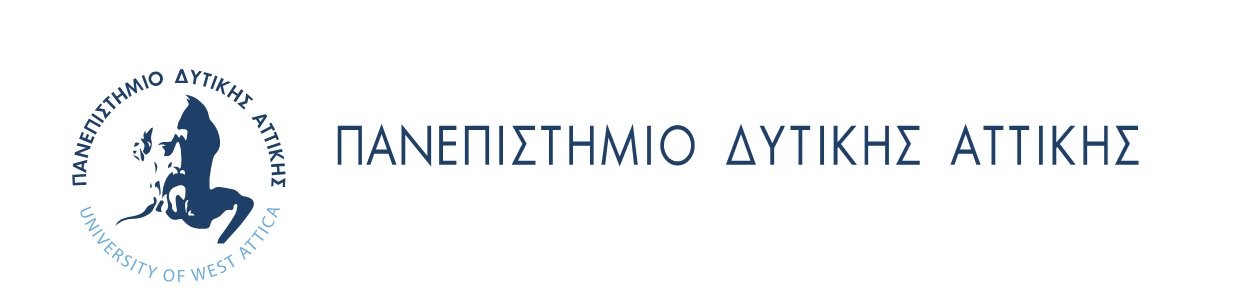 Π.Μ.Σ. «ΕΠΑΓΓΕΛΜΑΤΙΚΗ ΚΑΙ ΠΕΡΙΒΑΛΛΟΝΤΙΚΗ ΥΓΕΙΑ»ΠΡΟΓΡΑΜΜΑ ΕΞΕΤΑΣΕΩΝ Α’ – Γ’ ΕΞΑΜΗΝΟΥ / ΑΚΑΔΗΜΑΙΚΑ  ΕΤΗ 2018-2020/ 2019-2021Ο ΔΙΕΥΘΥΝΤΗΣ ΤΟΥ Π.Μ.Σ. ΕΠΑΓΓΕΛΜΑΤΙΚΗ ΚΑΙ ΠΕΡΙΒΑΛΛΟΝΤΙΚΗ ΥΓΕΙΑΓΙΩΡΓΟΣ ΝΤΟΥΝΙΑΣΚΑΘΗΓΗΤΗΣΗΜΕΡΟΜΗΝΙΑΗΜΕΡΟΜΗΝΙΑΩΡΕΣΜΑΘΗΜΑΤΑΔευτέρα27/01/202015.00 - 17.00Επιδημιολογία 1  Τρίτη28/01/202011.00 - 13.00Ζωοανθρωπονόσοι 1Τετάρτη29/01/202011.00 - 13.00Υγειονομική ΜηχανικήΤετάρτη29/01/202011.00 - 13.00Περιβάλλον και Βιώσιμη ΑνάπτυξηΤετάρτη29/01/202015.00 - 17.00Επαγγελματική Υγεία 1  Παρασκευή31/01/202015.00 - 17.00ΒιοστατιστικήΔευτέρα03/02/202015.00 - 17.00Αρχές Δημόσιας Υγείας και Παγκόσμια ΥγείαΤρίτη04/02/202011.00 - 13.00Ιστορία της Δημόσιας ΥγείαςΤρίτη04/02/202015.00 - 17.00Ιατρική Παρασιτολογία της Δημόσιας ΥγείαςΤετάρτη 05/02/202011.00 - 13.00Εργαστηριακές Μέθοδοι Ανάλυσης ΝερούΠαρασκευή07/02/202011.00 - 13.00Ιατρική ΕντομολογίαΠαρασκευή07/02/202011.00 - 13.00Χημεία ΠεριβάλλοντοςΠαρασκευή07/02/202016.00 - 18.00Επικοινωνία- ΜΜΕ και Δημόσια ΥγείαΔευτέρα10/02/202011.00 - 13.00Περιβάλλον και ΥγείαΤρίτη11/02/202011.00 - 13.00Δίκαιο Βιοηθική και Δημόσια Υγεία: Γενικές ΑρχέςΤρίτη11/02/202011.00 - 13.00Εργαστηριακές Μέθοδοι Ανάλυσης Λυμάτων και Ρυπασμένων ΕδαφώνΤρίτη11/02/202015.00 - 17.00Αρχές Υγιεινής ΔιατροφήςΤετάρτη12/02/202011.00 - 13.00Διαχείριση Φυσικών και Τεχνολογικών ΚαταστροφώνΤετάρτη12/02/202015.00 - 17.00Αγωγή και Προαγωγή της Υγείας: Γενικές Αρχές Πέμπτη13/02/202015.00 – 17.00Τρόφιμα και Δημόσια Υγεία 1Παρασκευή14/02/202011.00 - 13.00Εισαγωγή στα Γεωγραφικά Συστήματα Πληροφοριών 